SLUŽBENI GLASNIK NOGOMETNOG SAVEZAZENIČKO - DOBOJSKOG KANTONA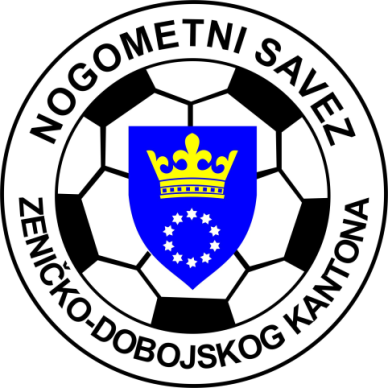 Bilten 1. Adresar Nogometnog saveza ZDKZenica, 18.01.2023. godineADRESAR KLUBOVA NOGOMETNOG SAVEZA ZDKPREMIJER LIGA NS/FS BiHPRVA LIGA NSF BiHDRUGA LIGA “CENTAR”KANTONALNA LIGA OMLADINSKA LIGA www.nszdk.comns.zedo@bih.net.baTelefon: 032/462-150Fax: 032/446-351Raiffeisen Bank Zenica broj računa: 1610000000010293Ime klubaFK BORAC JELAHAdresa:Titova br. 75	74264 Jelah Broj telefona:032/663 - 068Kontakt osoba:Kotorić Emir           061/417-409e-mailmzjelah@bih.net.baIme klubaNK BOSNA VISOKOAdresa:Naselje „Luke“	71300 VisokoKontakt osoba:Hindija Mirzet 061/974-217Ovlaštena osoba:Kadrić Nermin 061/745-113e-mailnkbosna.visoko@gmail.comIme klubaFK BORAC TETOVOAdresa:Tetovska 335            72000 ZenicaOvlaštena osoba:Šišić Miralem 064/402-6881Kontakt osoba:Šabanović Mirsad 061/871-328e-mailmirsadsabanovic62@gmail.com Ime klubaNK ČELIK ZENICAAdresa:Bulevar Kulina Bana bb 72000 ZenicaBroj telefona032/978-555Kontakt osoba:Milak Haris 062/149-188e-mailinfo@nkcelik.ba Ime klubaNK ČELIČNI GRAD STEEL CITY ZENICAAdresa:Kamberovića polje bb        72000 ZenicaBroj telefona:063/610-146Kontakt osoba:Čerim Mustafa 061/227-899Ovlaštena osoba:Mehić Suljo 063/610-146e-mailmustafacerim@gmail.comIme klubaNK DON BOSCO ŽEPČEAdresa:Stjepana Radića bb    72230 ŽepčeBroj telefona:063/029-567Kontakt osoba:Markanović Ivan 063/029-567e-mailnkdonbosco@kscdonbosco.ba Ime klubaIme klubaNK FORTUNA ZENICAAdresa:Adresa:Aleja Šehida bb         72000 Zenica Broj telefona:Broj telefona:Beganović Armin 061/450-100Kontakt osoba:Kontakt osoba:Kobić Semir 061/475-917e-maile-mailfcfortunazenica@gmail.com Ime klubaMNK FUTSAL TEAM TEŠANJMNK FUTSAL TEAM TEŠANJAdresa:Dobropolje broj 64    74260 TešanjDobropolje broj 64    74260 TešanjBroj telefona:Bahtić Mahmut 061/992-590Bahtić Mahmut 061/992-590Kontakt osoba:Halilović Haris 062/707-633Halilović Haris 062/707-633e-mailfutsaltesanj@gmail.comfutsaltesanj@gmail.comIme klubaNK KRIVAJA ZAVIDOVIĆIAdresa:Safeta Bega Bašagića bb  72220 ZavidoviciKontakt osoba:Dizdarević Fadil 062/524-344e-mailnkkrivajazdici@gmail.comIme klubaŽNK KRIVAJA ZAVIDOVIĆIAdresa:Zlatnih ljiljana 4    72220 ZavidovićiBroj telefona:061/447-920Kontakt osoba:Husejinović Amir 061/447-920e-mailznkkrivajaz2018@gmail.comIme klubaFK LIJEŠEVA VISOKOAdresa:Liješeva bb,      71300 VisokoBroj telefona:060/343-3296Kontakt osoba:Džerzović Namir 060/343-3296Ovlaštena osoba:Ohran Izudin 061/862-193e-mailnamir.dz@hotmail.com Ime klubaFK MLADOST DOBOJ KAKANJAdresa:Milski put bb     72240 KakanjBroj telefona:032/556-072Kontakt osoba:Čizmić Emina 062/092-228e-mailfkmladostdk@gmail.com Ime klubaNK MOŠEVAC MOŠEVACAdresa:Moševac bb	74250 MoševacKontakt osoba:Delić Edib  061/750-902e-mailnk.mosevac2014@outlook.comIme klubaNK NATRON MAGLAJAdresa:Srebreničkih žrtava rata 	74250 MaglajKontakt osoba:Gračić Mustafa 062/489-644Ovlaštena osobaosoba:Mujkić Damir 061/363-437Broj telefona:032/605-500e-mailnknatron1926@gmail.comIme klubaNK NEMILA NEMILAAdresa:Nemila    72212 NemilaBroj telefona:Bečić Nedžad 061/763-136Kontakt osoba:Kapković Alen 061/455-252e-mailnogometniklubnemila@gmail.comIme klubaNK NAPREDAK ŠIJEAdresa:Šije      74230 MatuzićiBroj telefona:Alić Benjamin 061/302-886Kontakt osoba:Halilović Alen 061/592-107e-mailalenh2011@hotmail.comIme klubaNK NOVI ŠEHER NOVI ŠEHERAdresa:Šeher     74254  Novi ŠeherBroj telefona:032/611-803Kontakt osoba:Đuhera Emrah 062/231-199e-mailnknoviseher@gmail.comIme klubaMNK NEIMARI ZENICAAdresa:ZAVNOBIH-a broj 78    72000 ZenicaBroj telefona:062/265-554Kontakt osoba:Kovačević Enes 061/838-193e-mailmnkneimari@outlook.comIme klubaNK POBJEDA TEŠANJKAAdresa:Tešanjka     74266 TešanjkaBroj telefona:032/662-035Kontakt osoba:Bekrić Dževad 061/973-579e-mailmztesanjka@gmail.comIme klubaNK PROLETER MAKLJENOVACAdresa:Makljenovac bb      74230 UsoraBroj telefona:Pranjić Mario 063/379-422Kontakt osoba:Topalović Zoran 063/139149e-mailmario.pranjic4@gmail.commario.pranjic@usora.comIme klubaFK RUDAR KAKANJAdresa:V Divizije NOP-a 128   72240 Kakanj   Broj telefona:032/550-150Kontakt osoba:Husić Mirzet 061/290-341e-mailfkrudar.kakanj@bih.net.baIme klubaFK RUDAR BREZAAdresa:Stari most bb		71370 BrezaKontakt osoba:Avdukić Adnan 063/663-248e-mailrudarbreza1@gmail.comIme klubaBFK SIMM BAU KOSOVAAdresa:Kosova bb                   74253 KosovaOvlaštena osoba:Spahić Mirza 061/408-964e-mailbfksimmbau@gmail.comIme klubaNK STUPČANICA OLOVOAdresa:Tuzlanska bb	71340 OlovoKontakt osoba:Salibašić Mirsad 061/447-634e-mailnkstupcanica@yahoo.comIme klubaNK SPORTING ZENICAAdresa:Armije BiH 6	   72000 ZenicaKontakt osoba:Šmitran Nataša 061/432-452Ovlaštena osoba:Akrapović Danijel 062/225-598e-mailsporting.zenica2018@gmail.comIme klubaNK TOŠK TEŠANJAdresa:Patriotske lige bb     74260 TešanjTelefon:032/941-642Kontakt osoba:Ogrić Edin 062/070-137e-mailinfo@tosk.ba  Ime klubaNK TEMPO SPORT ZENICAAdresa:Bulevar Kralja Tvrtka I 1 A    72000 ZenicaBroj telefona:062/133-018Kontakt osoba:Din Šabić 060/332-7377e-mailnermin.sabic@gmail.com dinsabic6@gmail.comIme klubaNK VAREŠ VAREŠAdresa:Majdanska    71330 VarešOvlaštena osoba:Hrvat Nermin 061/589-062Kontakt osoba:Likić Malik 061/076-743e-mailmalik.likic@hotmail.comIme klubaNK USORA USORAAdresa:Žabljak bb	74230 UsoraKontakt osoba:Danijel Artmagić 060/325-1163Ovlaštena osoba:Anto Matić 063/142-231e-mailanto.amatic@gmail.comIme klubaMNK USORA USORAAdresa:Sivša bb     74230 UsoraKontakt osoba:Perić Zoran 063/364-305e-mailmnkusora@gmail.com Ime klubaNK ŽEPČE 1919 ŽEPČEAdresa:Zagrebačka bb    72230 ŽepčeBroj telefona:032/881-189Kontakt osoba:Budim Anto 063/335-074Ovlaštena osoba:Tadić Anton 063/981--757e-mailnkzepce1919@gmail.comIme klubaMNK ŽEPČE ŽEPČEAdresa:Tatarbudžak bb   72230 ŽepčeBroj telefona:063/413-727Kontakt osoba:Tadić Nikola 063/413-727e-mailmnkzepce2016@gmail.comIme klubaNK ZMAJ BUZIĆ MAHALAAdresa:Buzić mahala – dom     71300 VisokoKontakt osoba:Puščul Elmir 066/661-509e-mailelmirpuscul@gmail.com  ADRESAR DELEGATA NSZDK PREZIME I IMETELEFONMemišević Jasmin 061/198-950PREZIME I IMETELEFONHuskanović Senad061/754-574Terzić Benjamin062/209-910Zilikić Admir061/363-895PREZIME I IMETELEFONAlić Benjamin061/302-886Begić Albin 061/975-678Drino Osman061 /409 -221Hodžić Mensur062/330-304Hodžić Jasmin061/438 - 733Hadžiahmetović Izudin061/184 -029Husanović Meris061/528-887Japaur Amir061/769 -202Jašarspahić Mahir061/387278Karavdić Salem061/774-471Mečkić Fikret061/176 -855Nalić Amel061/753-207Omanović Mustafa061/ 771-638Smailović Nermin 061/770-032Salčinović Azmir061/299-026Talić Ernes061/932-458Talam Ermin061/422-211Likić Malik061/076-743PREZIME I IMETELEFONAljukić Haris062/225-669Alić Muhidin062/777-424Baručija Jasmin061/992-833Brkić Ahmed061/409-379Bureković Emir063/484-140Cicvara Emir061/361-129Čizmić Emina060/3274-016Kavaz Safeta062/587-946Krdžalić Senad061/914-276Kovačević Amir061/574-662Mašić Esad 061/758-304Rašić Igor063/942-802Smriko Omer062/982-031Sirovica Damir061/825-719Šijerkić Midhat062/984-212PREZIME I IMETELEFONAlispahić Muhamed060/325-6872Bašić Edin062/985-301Begović Armin061/707-600Halilović Naida061/061-076Ismičić Edin061/336-714Muratović Aldin060/350-6663Memišević Semir062/805-840Memišević Omar061/036-438Mamela Tarik061/417-553Pašalić Armin062/196-802Pašić Miralem062/110-195Selimović Muhamed062/654-740Sezairi Almir061/411-122Šabić Samir061/073-064Tursić Adnan062/170-963